MOÇÃO Nº 102/2020Manifesta apelo ao Poder Executivo Municipal para intensificação da Operação “Tapa Buracos” na Rua Bueno Brandão, próximo ao número 431, no bairro Jardim Residencial Mariana, neste município.        Senhor Presidente,Senhores Vereadores, CONSIDERANDO que, este vereador foi procurado por moradores e munícipes que transitam diariamente pela Rua Bueno Brandão, no bairro Jardim Residencial Mariana, reclamando de buraco existente na referida via pública, mais precisamente nas proximidades do nº 431;CONSIDERANDO ainda que tau buraco, além de trazer transtornos aos motoristas, devido avarias nos veículos que podem vir a ocorrer, também traz riscos de acidentes, devido manobras arriscadas de motoristas e motociclistas tentando desviar do buraco;CONSIDERANDO que, as vias do Bairro são de grande fluxo de veículos;CONSIDERANDO que é preciso resolver o problema o quanto antes, para evitar que ocorram acidentes e piore cada vez mais as condições da via pública supracitada;Ante o exposto e nos termos do Capítulo IV do Título V do Regimento Interno desta Casa de Leis, a CÂMARA MUNICIPAL DE SANTA BÁRBARA D’OESTE, ESTADO DE SÃO PAULO, apela ao Poder Executivo Municipal para intensificação da Operação “Tapa Buracos” na Rua Bueno Brandão, nas proximidades do nº 431, no Bairro Mariana, neste município.        Plenário “Dr. Tancredo Neves”, em 18 de fevereiro de 2020.JESUS VENDEDOR-Vereador-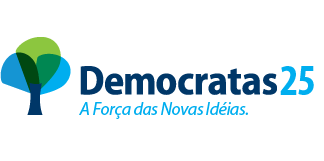 